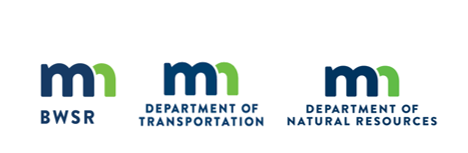 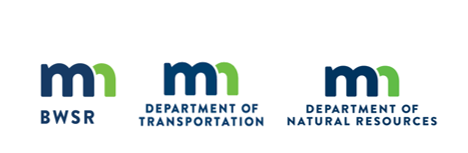 34-361Common NameScientific NameRate (kg/ha)Rate (lb/ac)% of Mix (% by wt)Seeds/ sq ftAmerican slough grassBeckmannia syzigachne1.681.504.78%27.64BluejointCalamagrostis canadensis0.070.060.19%6.00riverbank wild ryeElymus riparius0.560.501.57%0.53Virginia wild ryeElymus virginicus2.242.006.33%3.08tall manna grassGlyceria grandis0.280.250.80%6.50fowl manna grassGlyceria striata0.100.090.29%3.00rice cut grassLeersia oryzoides0.170.150.49%1.93fowl bluegrassPoa palustris0.780.702.23%33.50Total Grasses5.885.2516.68%82.18tussock sedgeCarex stricta0.040.040.13%0.80pointed broom sedgeCarex scoparia0.070.060.21%2.00fox sedgeCarex vulpinoidea0.220.200.65%7.50path rushJuncus tenuis0.030.030.09%10.00dark green bulrushScirpus atrovirens0.130.120.38%20.00woolgrassScirpus cyperinus0.060.050.15%30.00Total Sedges and Rushes0.560.501.61%70.30marsh milkweedAsclepias incarnata0.130.120.38%0.21flat-topped asterDoellingeria umbellata0.040.040.13%1.00common bonesetEupatorium perfoliatum0.060.050.16%3.00grass-leaved goldenrodEuthamia graminifolia0.080.070.22%9.00spotted Joe pye weedEutrochium maculatum0.120.110.34%3.70giant sunflowerHelianthus giganteus0.080.070.22%0.25spotted touch-me-notImpatiens capensis0.030.030.11%0.05blue monkey flowerMimulus ringens0.020.020.05%13.00giant goldenrodSolidago gigantea0.020.020.05%1.50blue vervainVerbena hastata0.250.220.68%7.35Total Forbs0.840.752.34%39.06OatsAvena sativa28.0225.0079.37%11.14Total Cover Crop28.0225.0079.37%11.14Totals:35.3131.50100.00%202.67Purpose:Native riparian and floodplain plantings for wetland mitigation, ecological restoration, or general permanent cover after culvert or bridge work.  Tolerates partial shade. Native riparian and floodplain plantings for wetland mitigation, ecological restoration, or general permanent cover after culvert or bridge work.  Tolerates partial shade. Native riparian and floodplain plantings for wetland mitigation, ecological restoration, or general permanent cover after culvert or bridge work.  Tolerates partial shade. Native riparian and floodplain plantings for wetland mitigation, ecological restoration, or general permanent cover after culvert or bridge work.  Tolerates partial shade. Native riparian and floodplain plantings for wetland mitigation, ecological restoration, or general permanent cover after culvert or bridge work.  Tolerates partial shade. Planting Area:Laurentian Mixed Forest Province.  Mn/DOT Districts 1, 2(east) and 3A.Laurentian Mixed Forest Province.  Mn/DOT Districts 1, 2(east) and 3A.Laurentian Mixed Forest Province.  Mn/DOT Districts 1, 2(east) and 3A.Laurentian Mixed Forest Province.  Mn/DOT Districts 1, 2(east) and 3A.Laurentian Mixed Forest Province.  Mn/DOT Districts 1, 2(east) and 3A.